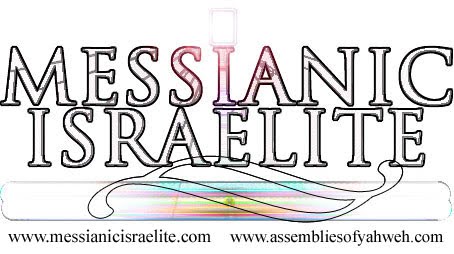 Quote It:                                                     ❝❞(lastmodified=13/03/24) (lastmodified=17/04/24)Print name or sign::                                                             	Date:Group no / tribe:“...lay up for yourselves treasure in heaven”         Matthew 6:20         Sacred Scriptures  Edition“...read the Bible and turn your back upon the world”         The Seven Lamps of Yahweh         Elder Jacob O. Meyer www.messianicisraelite.com “Open the door”About this form:Please fill out this form if you are mining those gems via quoting. Advice:The best method of doing Quote It is to listen to or read the source and have a diary or notebook handy, and write those special quotes in to the diary, then type them up later. This way, the computer use will be less than 1/7th of the time spent quote mining and kept to a minimum.  Quote It should impel study throughout the working week. There is an accompanying instructions form if you need help with using symbols in the quote table below, or any other aspect of this form.Some of the symbols may not work or look slightly different depending on what fonts you have, but we have rectified this by adding both the font symbol and turning each symbol in to a picture. If the symbol looks different to that on the instruction form, you may still use it. Some symbols are already just pictures. We have recently added a number of icons also from Office 365.Symbols to use:💎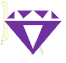 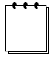 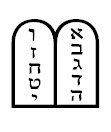 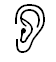 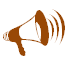 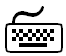 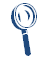 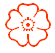 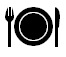 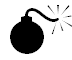 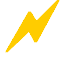 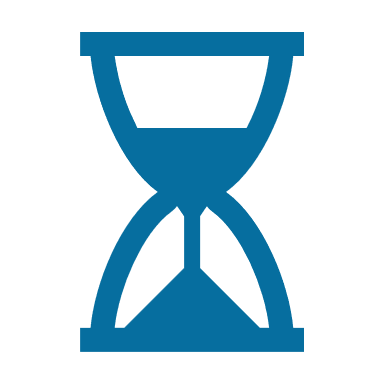 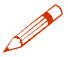 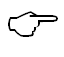 🪓 🙇 🌊  👓 🐑 👷 👊💤 🙏 💪⛽    🎊  🕎⚔ 👩 👨№🔑 🌉 🏁 🐍 🎢 🌙🙋 🎹 🏰✄⚖☠⛐⛔🔤 🗽 🔮 🔭 📊 🎯☭♨☪ 🎳 ⛺👰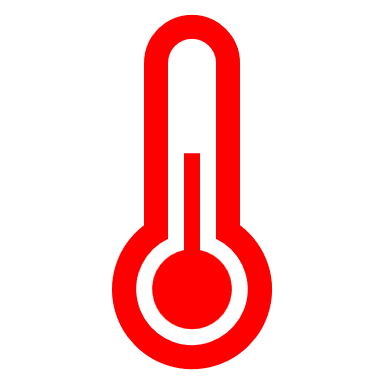 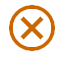 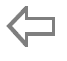 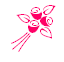 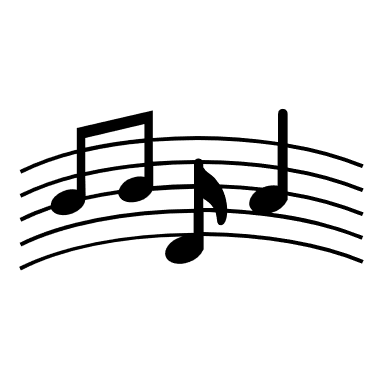 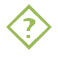 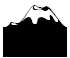 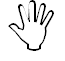 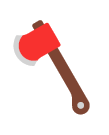 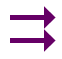 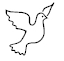 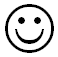 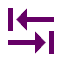 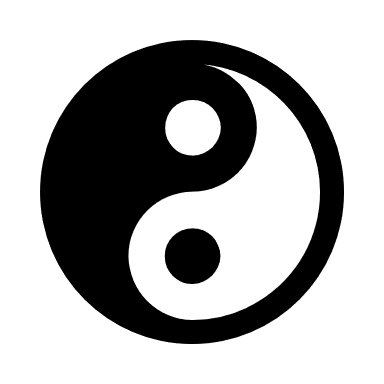 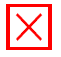 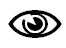 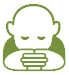 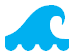 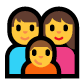 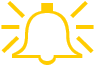 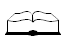 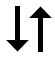 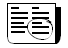 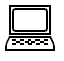 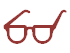 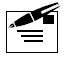 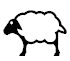 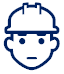 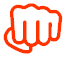 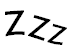 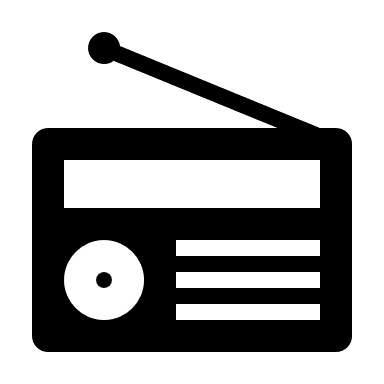 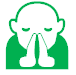 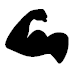 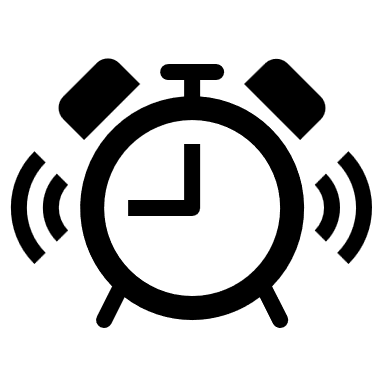 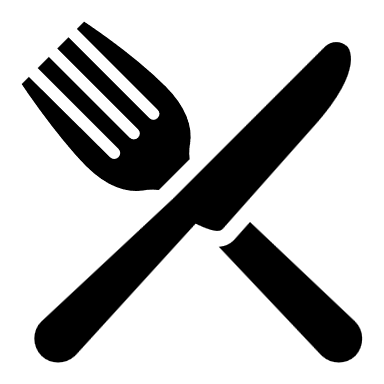 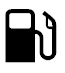 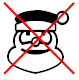 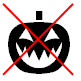 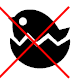 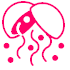 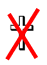 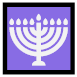 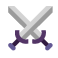 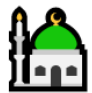 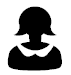 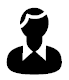 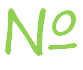 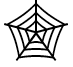 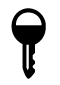 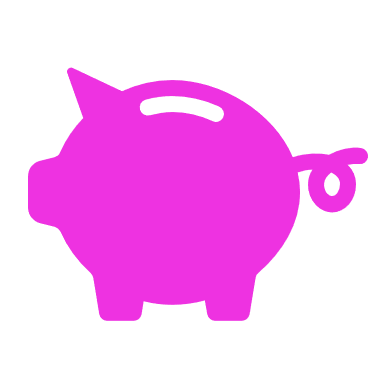 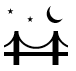 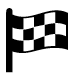 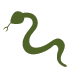 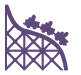 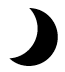 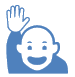 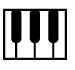 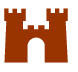 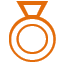 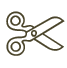 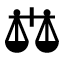 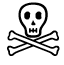 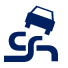 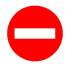 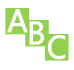 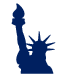 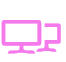 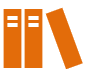 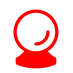 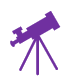 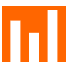 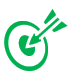 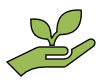 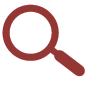 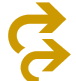 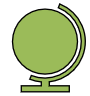 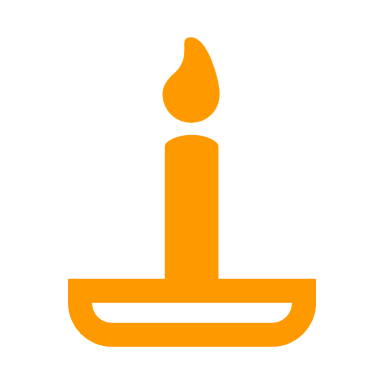 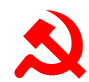 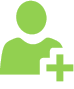 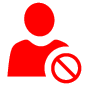 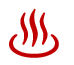 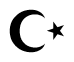 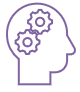 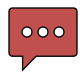 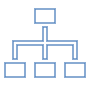 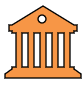 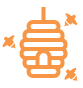 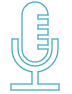 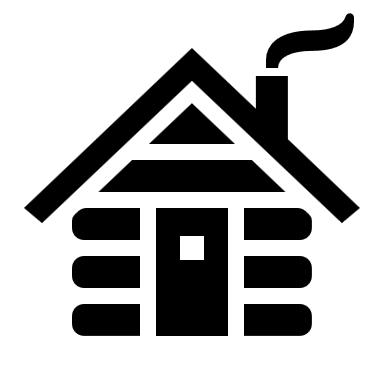 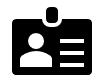 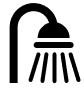 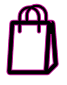 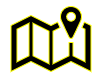 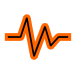 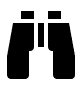 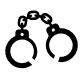 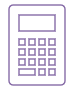 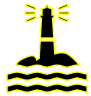 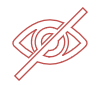 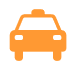 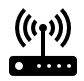 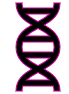 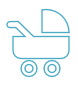 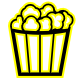 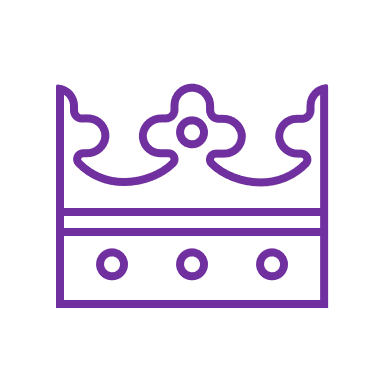 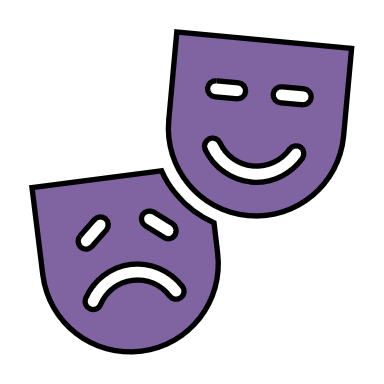 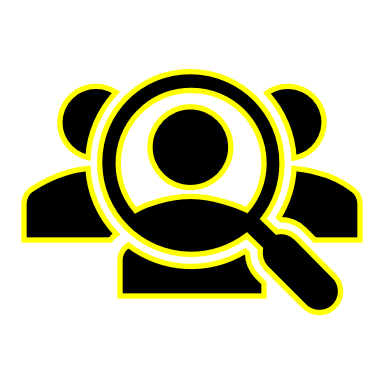 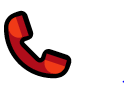 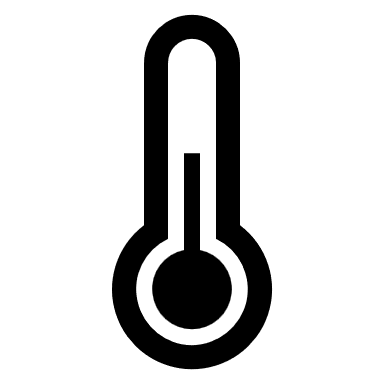 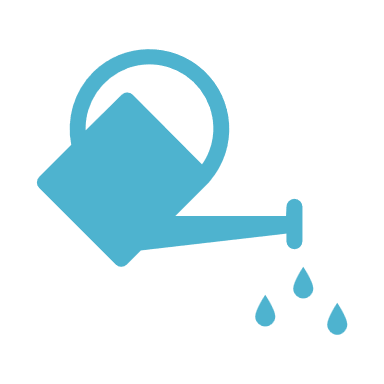 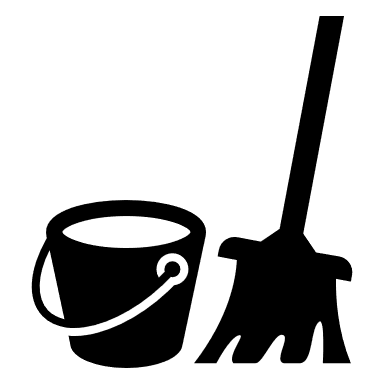 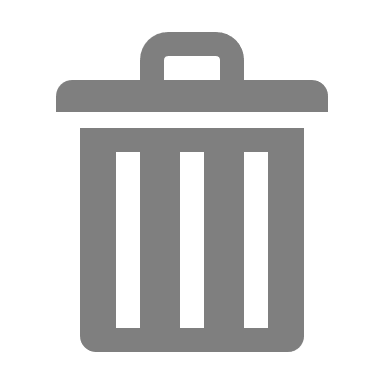 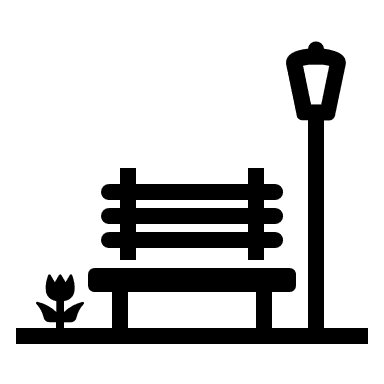 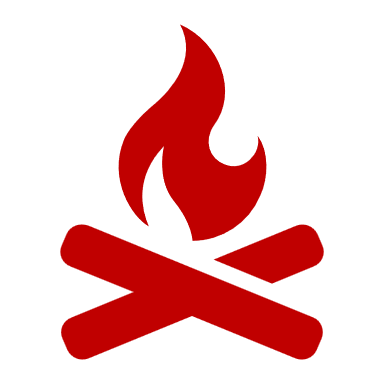 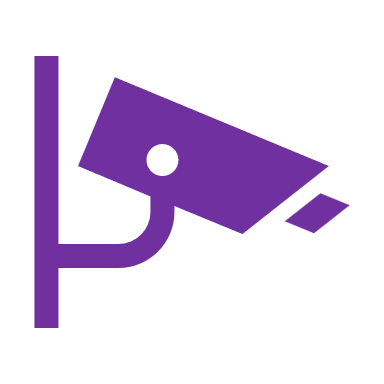 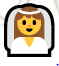 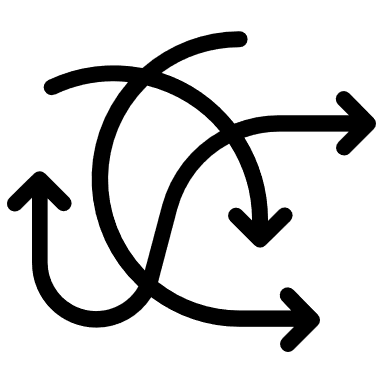 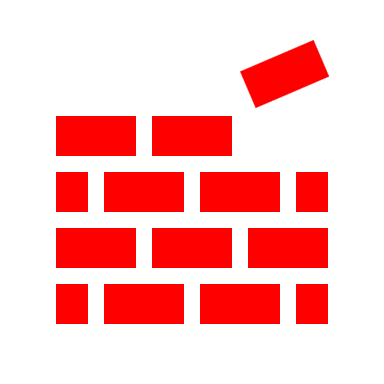 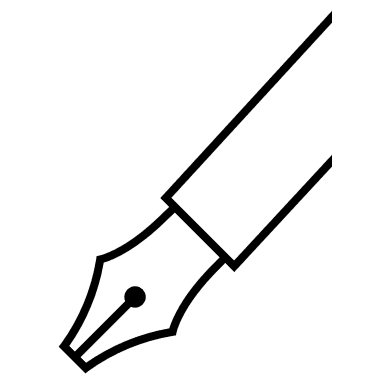 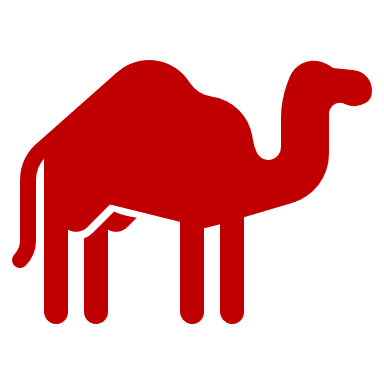 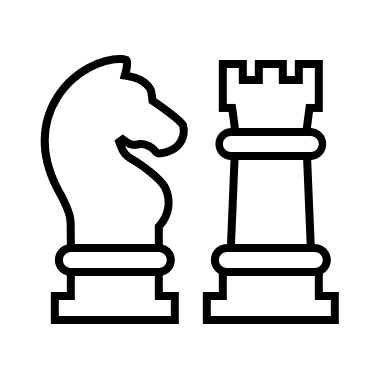 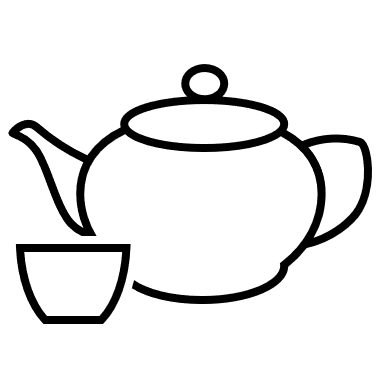 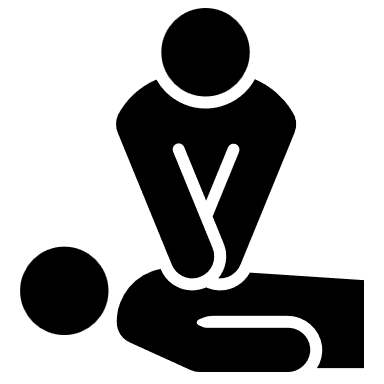 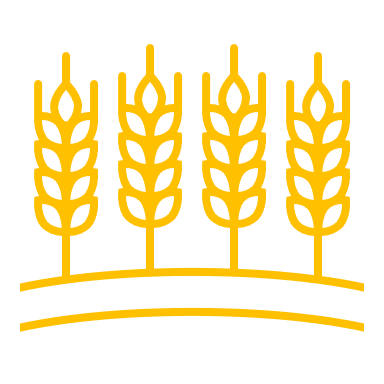 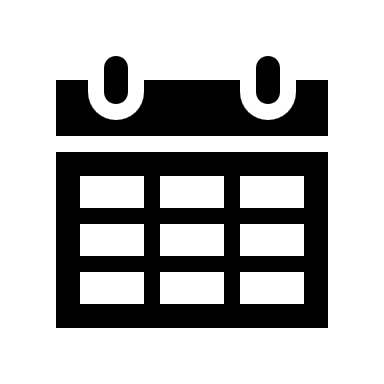 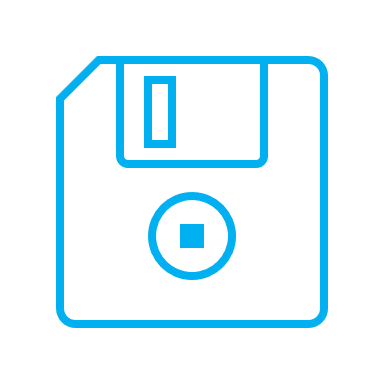 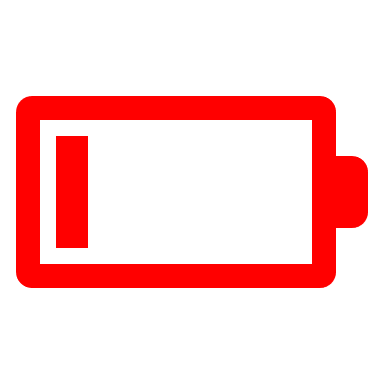 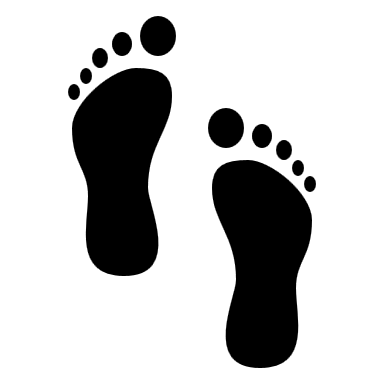 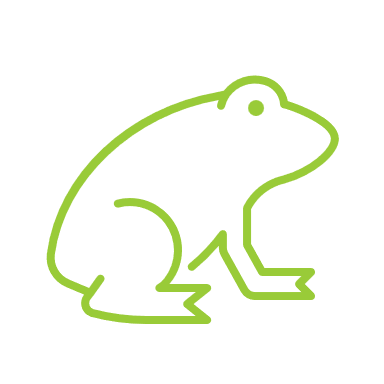 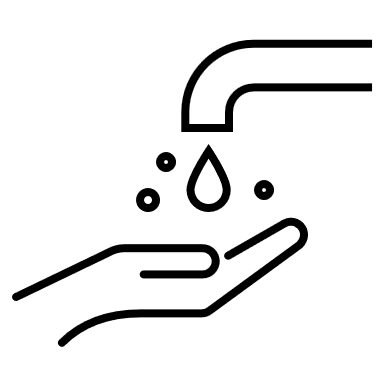 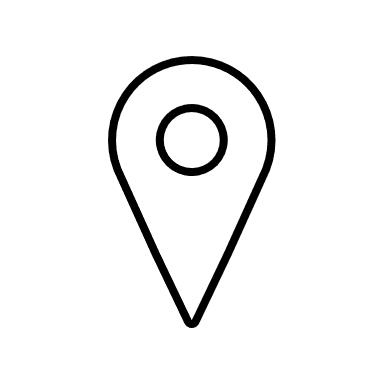 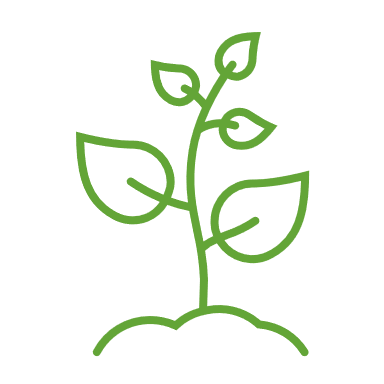 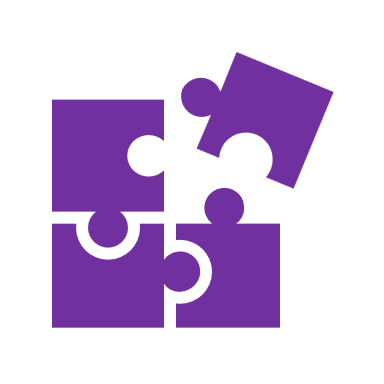 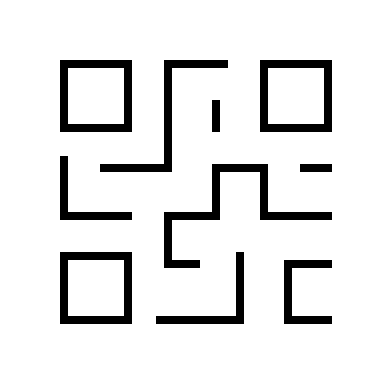 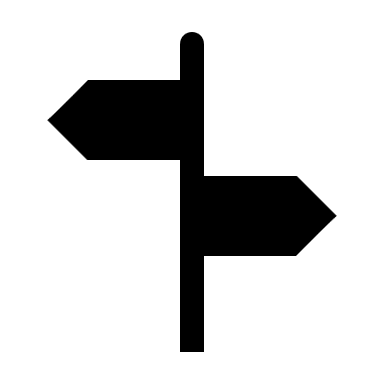 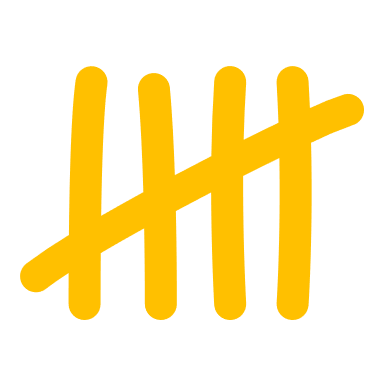 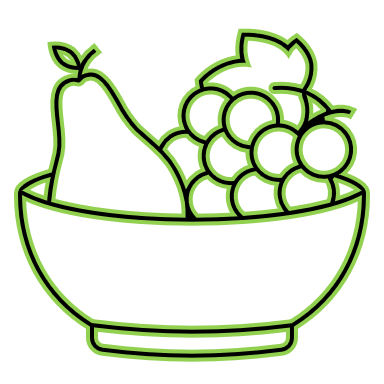 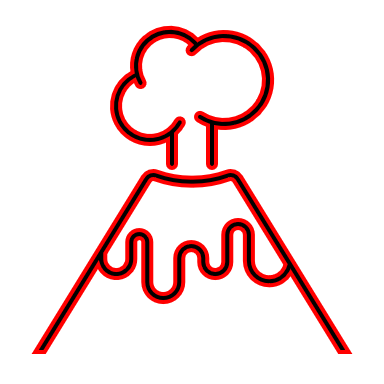 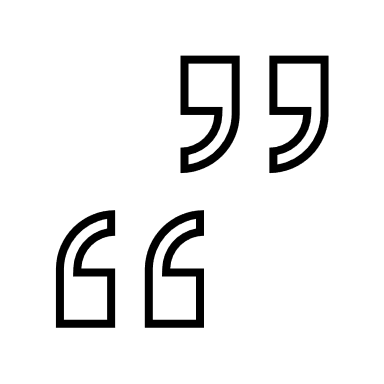 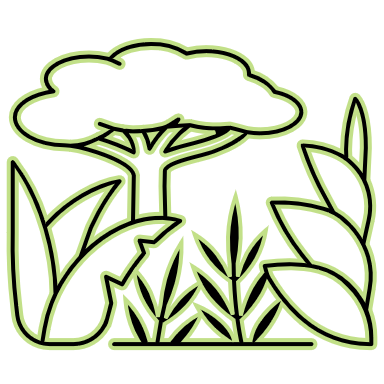 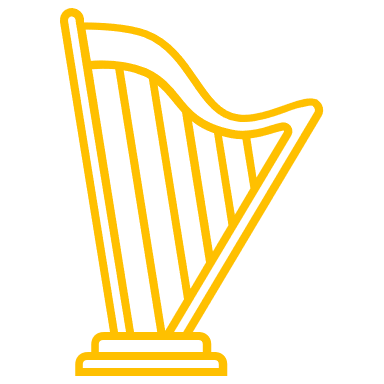 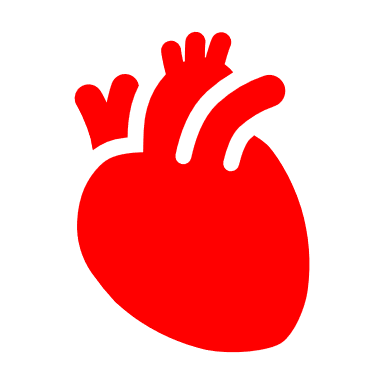 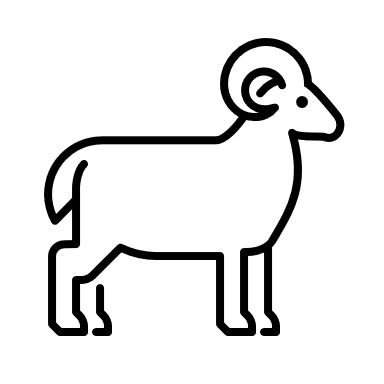 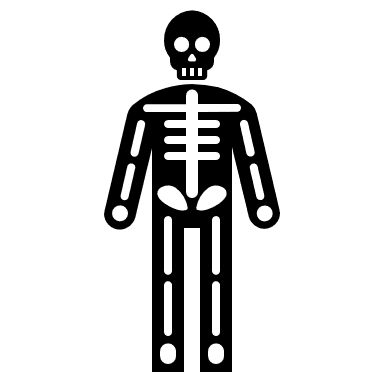 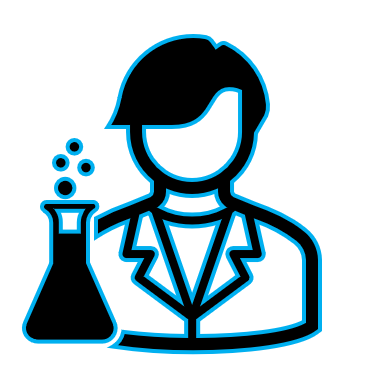 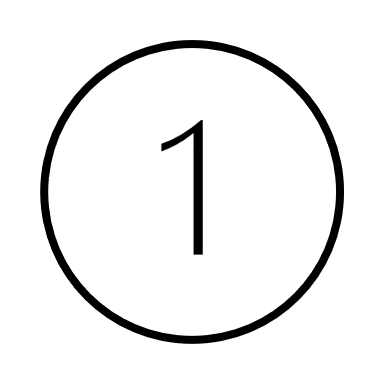 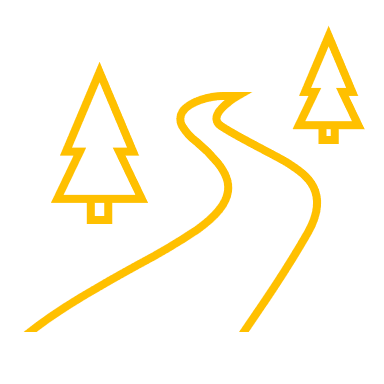 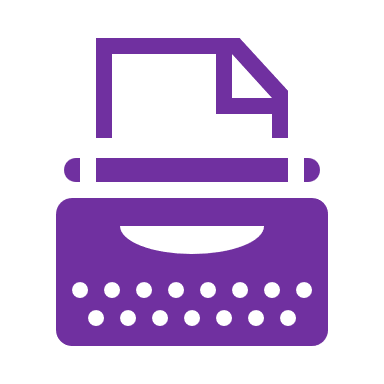 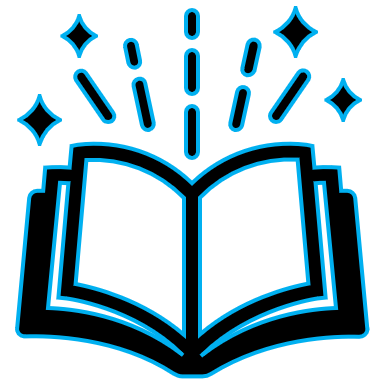 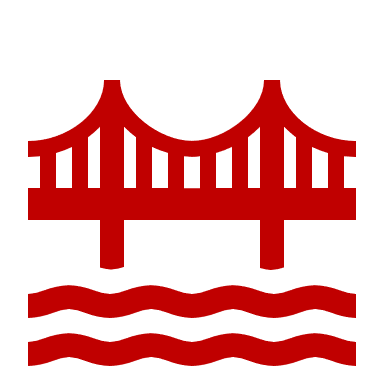 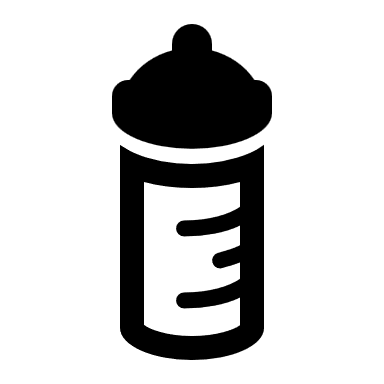 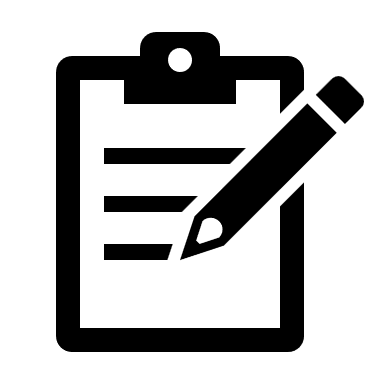 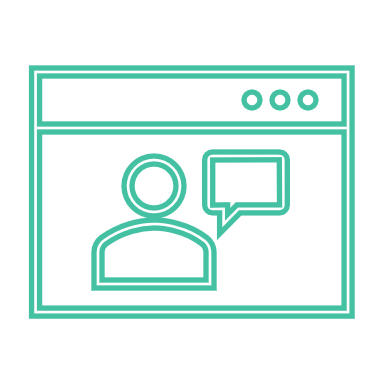 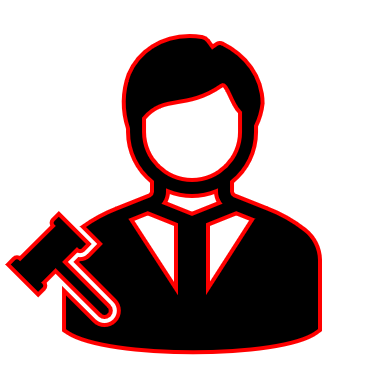 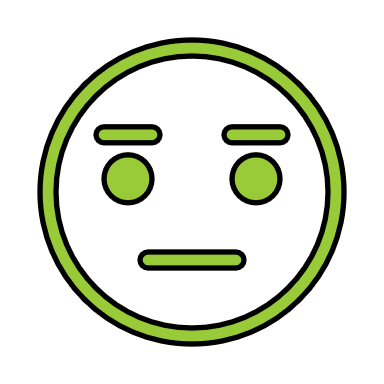 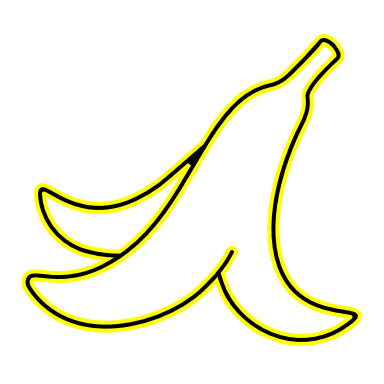 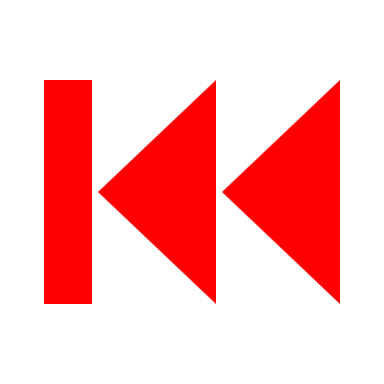 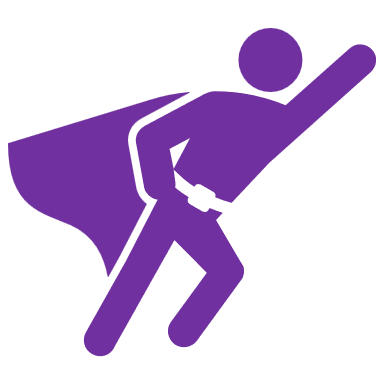 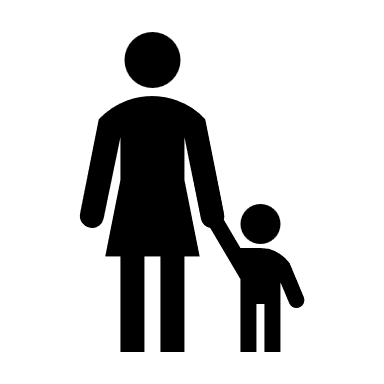 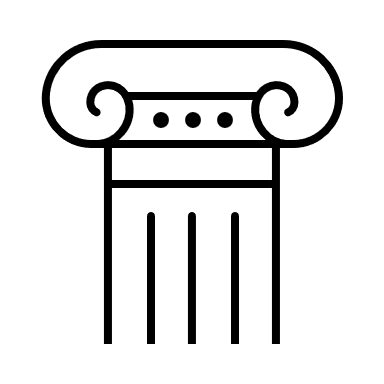 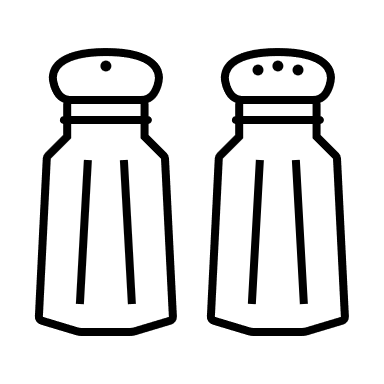 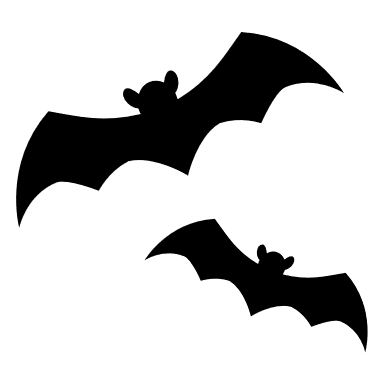 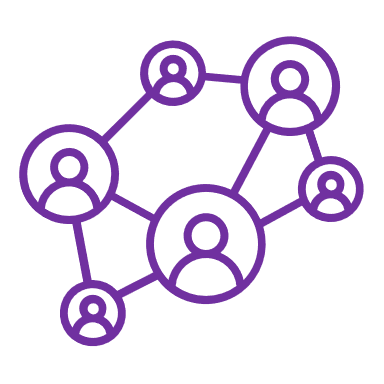 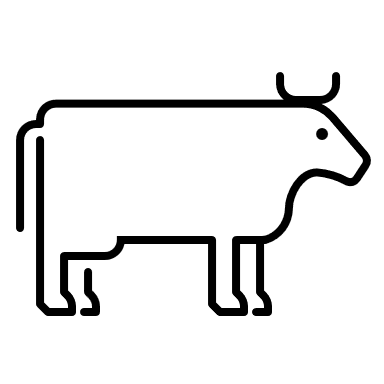 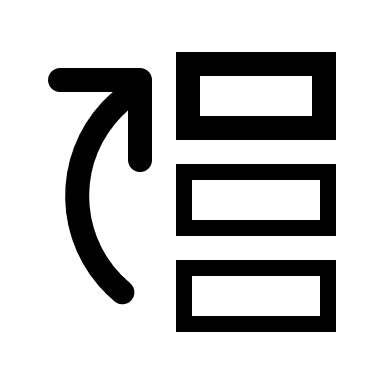 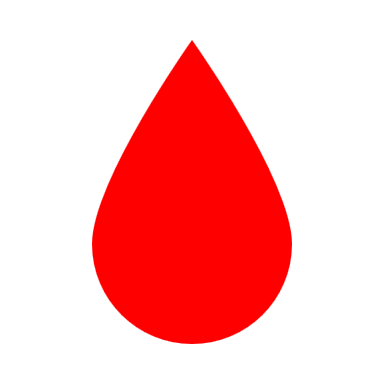 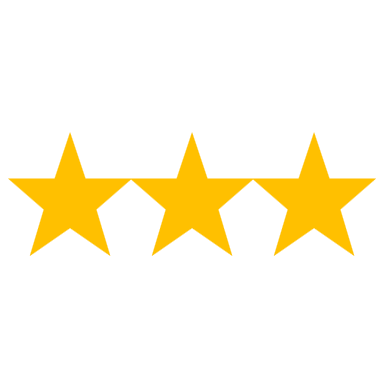 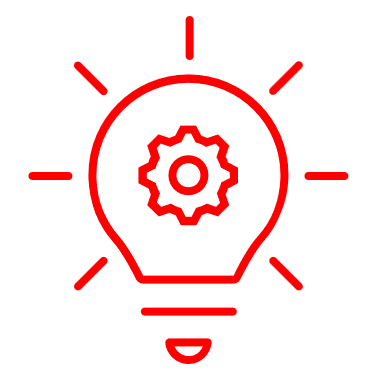 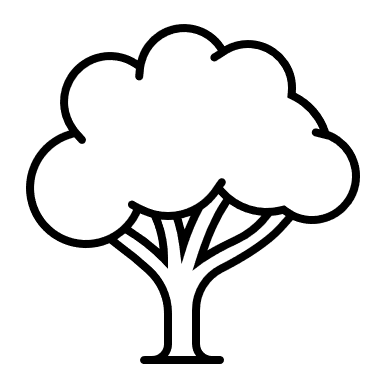 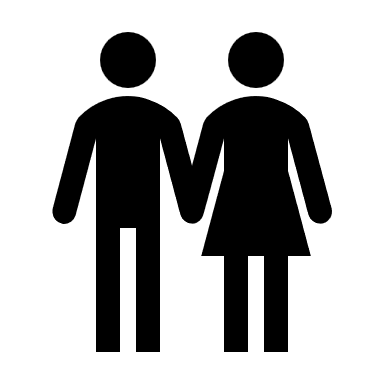 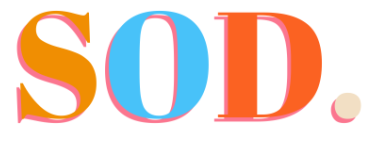 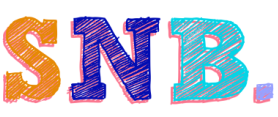 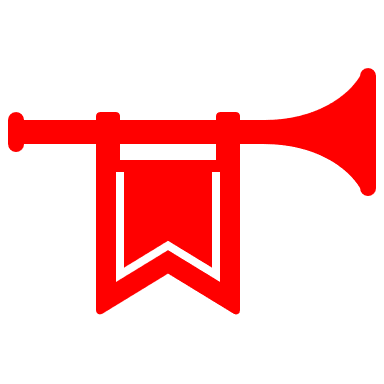 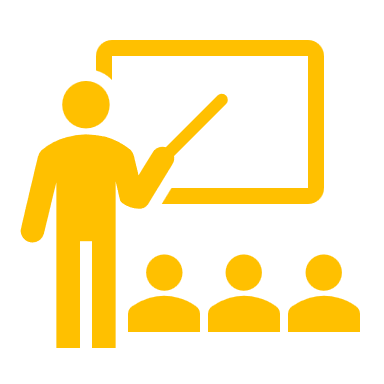 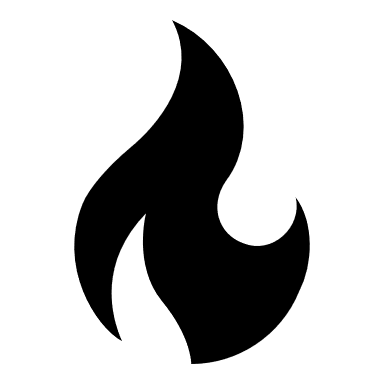 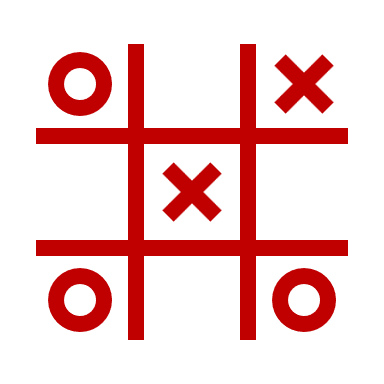 Emoji’s to use:Below are a list of emoji’s you can use as symbols in your quote table. These will particularly appeal to teenagers. These are more colorful than the other icons, and hopefully, you will be able to create quote tables from your Smartphone’s or Ipads in the future. 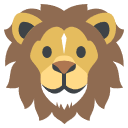 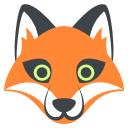 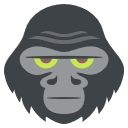 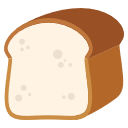 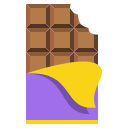 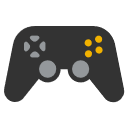 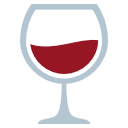 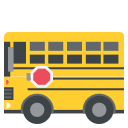 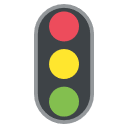 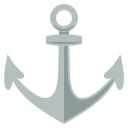 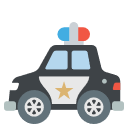 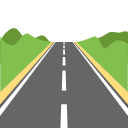 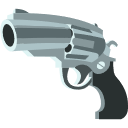 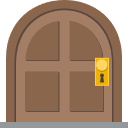 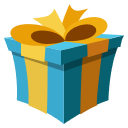 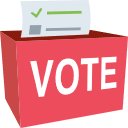 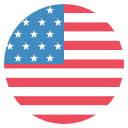 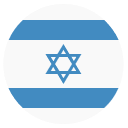 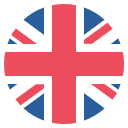 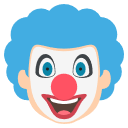 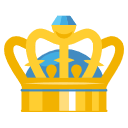 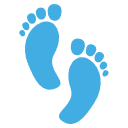 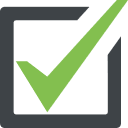 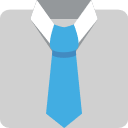 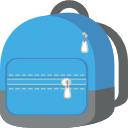 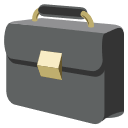 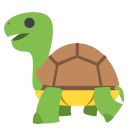 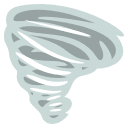 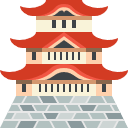 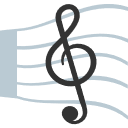 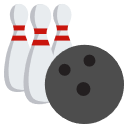 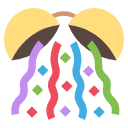 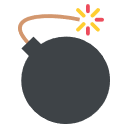 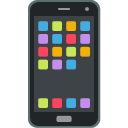 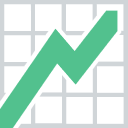 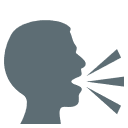 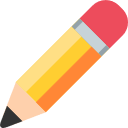 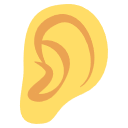 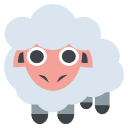 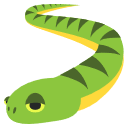 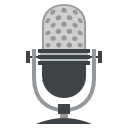 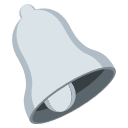 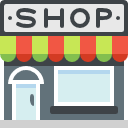 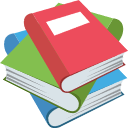 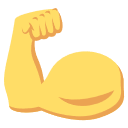 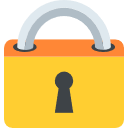 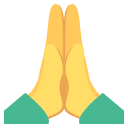 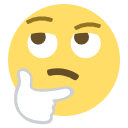 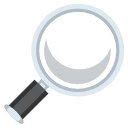 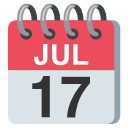 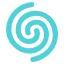 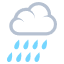 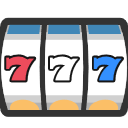 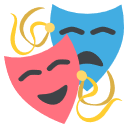 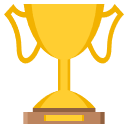 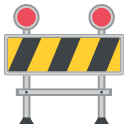 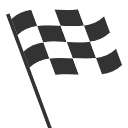 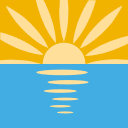 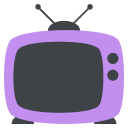 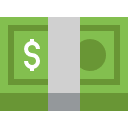 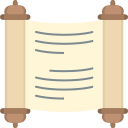 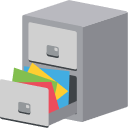 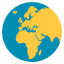 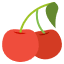 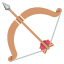 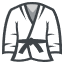 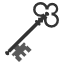 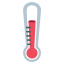 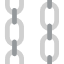 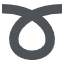 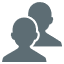 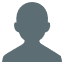 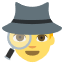 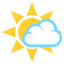 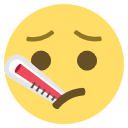 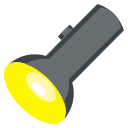 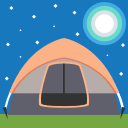 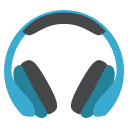 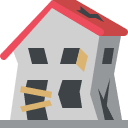 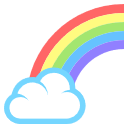 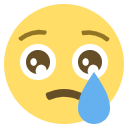 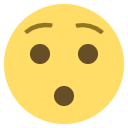 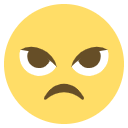 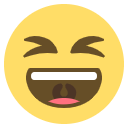 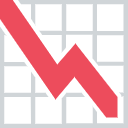 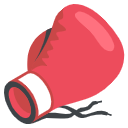 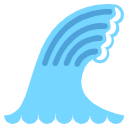 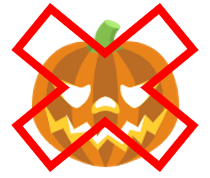 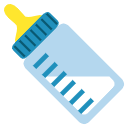 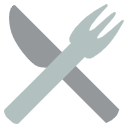 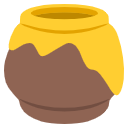 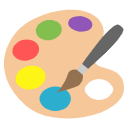 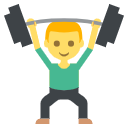 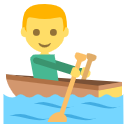 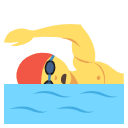 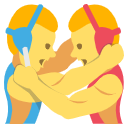 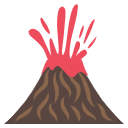 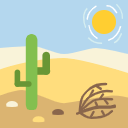 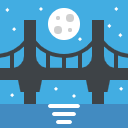 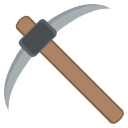 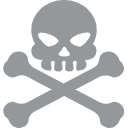 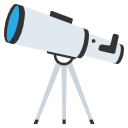 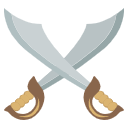 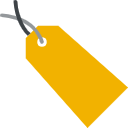 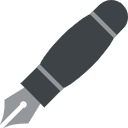 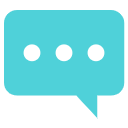 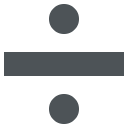 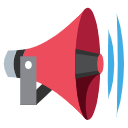 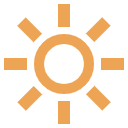 Source of original file symbol for audio sermons:Copy the correct symbol to the bottom left of each quote block to show what you used for your source. Either a WhatsApp file, Dropbox file, or Youtube (or from the AOY site streaming) symbol. See instructions form for details.  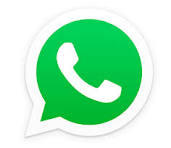 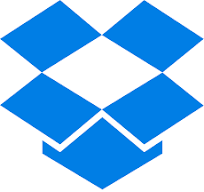 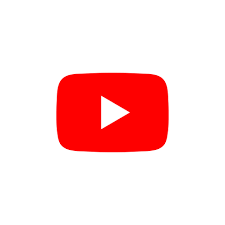 Categorization symbols:You may categorize quotes by subject by copying and pasting the colored circles.  In a section below the quote tables you can write in what subject each colored circle represents. See instruction form for details. Quote Table:Quotes need to be 100% accurate. Please read the instructions form if you need help using the table(s) below. TABLE AA1Insert symbol“Type the quote here”A1Insert symbolXA1Insert symbolX XA2Insert symbol“Type the quote here”A2Insert symbolXA2Insert symbolX XA3Insert symbol“Type the quote here”A3Insert symbolXA3Insert symbolX XA4Insert symbol“Type the quote here”A4Insert symbolXA4Insert symbolX XA5Insert symbol“Type the quote here”A5Insert symbolXA5Insert symbolX XA6Insert symbol“Type the quote here”A6Insert symbolXA6Insert symbolX XA7Insert symbol“Type the quote here”A7Insert symbolXA7Insert symbolX XA8Insert symbol“Type the quote here”A8Insert symbolXA8Insert symbolX XTABLE BB1Insert symbol“Type the quote here”B1Insert symbolXB1Insert symbolX XB2Insert symbol“Type the quote here”B2Insert symbolXB2Insert symbolX XB3Insert symbol“Type the quote here”B3Insert symbolXB3Insert symbolX XB4Insert symbol“Type the quote here”B4Insert symbolXB4Insert symbolX XB5Insert symbol“Type the quote here”B5Insert symbolXB5Insert symbolX XB6Insert symbol“Type the quote here”B6Insert symbolXB6Insert symbolX XB7Insert symbol“Type the quote here”B7Insert symbolXB7Insert symbolX XB8Insert symbol“Type the quote here”B8Insert symbolXB8Insert symbolX XTABLE CC1Insert symbol“Type the quote here”C1Insert symbolXC1Insert symbolX XC2Insert symbol“Type the quote here”C2Insert symbolXC2Insert symbolX XC3Insert symbol“Type the quote here”C3Insert symbolXC3Insert symbolX XC4Insert symbol“Type the quote here”C4Insert symbolXC4Insert symbolX XC5Insert symbol“Type the quote here”C5Insert symbolXC5Insert symbolX XC6Insert symbol“Type the quote here”C6Insert symbolXC6Insert symbolX XC7Insert symbol“Type the quote here”C7Insert symbolXC7Insert symbolX XC8Insert symbol“Type the quote here”C8Insert symbolXC8Insert symbolX XTABLE DD1Insert symbol“Type the quote here”D1Insert symbolXD1Insert symbolX XD2Insert symbol“Type the quote here”D2Insert symbolXD2Insert symbolX XD3Insert symbol“Type the quote here”D3Insert symbolXD3Insert symbolX XD4Insert symbol“Type the quote here”D4Insert symbolXD4Insert symbolX XD5Insert symbol“Type the quote here”D5Insert symbolXD5Insert symbolX XD6Insert symbol“Type the quote here”D6Insert symbolXD6Insert symbolX XD7Insert symbol“Type the quote here”D7Insert symbolXD7Insert symbolX XD8Insert symbol“Type the quote here”D8Insert symbolXD8Insert symbolX XCategorizations subjects key:Categorizations subjects key:Categorizations subjects key:Categorizations subjects key:Categorizations subjects key:Categorizations subjects key: Verifiers: 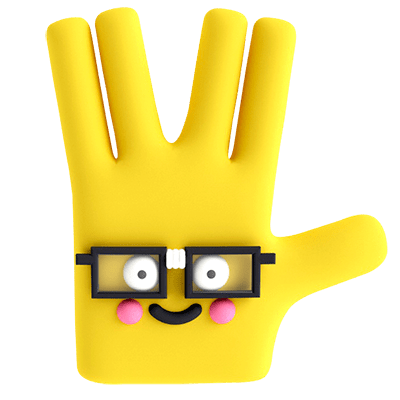 Write the names of the people who have checked the above quotes below. This is for the original English quotes (see p.33 on instructions form) Verifiers: Write the names of the people who have checked the above quotes below. This is for the original English quotes (see p.33 on instructions form)Verifier #1 :Verifier #2 (Living Way) : Translators: 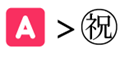 Write the language the quotes were translated in to and the names of the person or people who translated the quotes. Translators: Write the language the quotes were translated in to and the names of the person or people who translated the quotes.Language:Translators:Proofreader: Write the name of the person who proofread the quotes if translated. If translated, the document must have a proofreader. The proofreader *must* be different person to the translator.Proofreader: Write the name of the person who proofread the quotes if translated. If translated, the document must have a proofreader. The proofreader *must* be different person to the translator.Proofreader:Difficulty rating:Difficulty rating:Difficulty rating:Difficulty rating:Difficulty rating:How difficult did you find doing Quote It for these things? Tick correct answer.  How difficult did you find doing Quote It for these things? Tick correct answer.  How difficult did you find doing Quote It for these things? Tick correct answer.  How difficult did you find doing Quote It for these things? Tick correct answer.  How difficult did you find doing Quote It for these things? Tick correct answer.  Easy Medium Hard Difficult Impossible Time splitter:Please estimate the time you have spent in doing thisTotal minutes spent on this = Total minutes spent searching (for quotes) = Total minutes spent typing up the quotes = Other = Mini report:Anyone who has worked on doing anything associated with this Quote It form may leave a report of how they found doing their part in Quote It (typists, proofreaders, video makers, verifiers etc.). This is optional. Spirituality room:Spirituality room:Spirituality room:Spirituality room:If you are doing volunteering in your tribe, you can obtain points for your tribe by having the spirituality points added to the scoresheet. If you are doing volunteering in your tribe, you can obtain points for your tribe by having the spirituality points added to the scoresheet. If you are doing volunteering in your tribe, you can obtain points for your tribe by having the spirituality points added to the scoresheet. If you are doing volunteering in your tribe, you can obtain points for your tribe by having the spirituality points added to the scoresheet. The study corner (1)The chat corner (0)The witnessing corner (0)The media corner (0)Advice: 🖊If you are a volunteer, send in your forms to your tribe leader. If you are just a contributor, feel free to save to your computer for your perusal. Do not send to the Living Way or AOY unless they’ve asked. Need any help? There’s an accompanying instruction form to help. Thanks!Hoped to be part of the: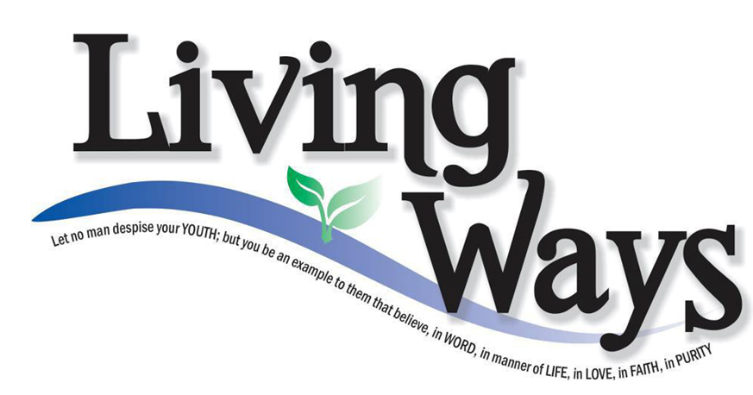 DISCLAIMER: This site has not yet been endorsed by the Assemblies of Yahweh and is not a part of the Living Ways Youth Program. The editor has built this site to be part of the Living Way Youth Program, a program of the Assemblies of Yahweh (Bethel, PA)